HONORS Practice: HL Theorem, Triangle Midsegment, & Perpendicular/Angle Bisectors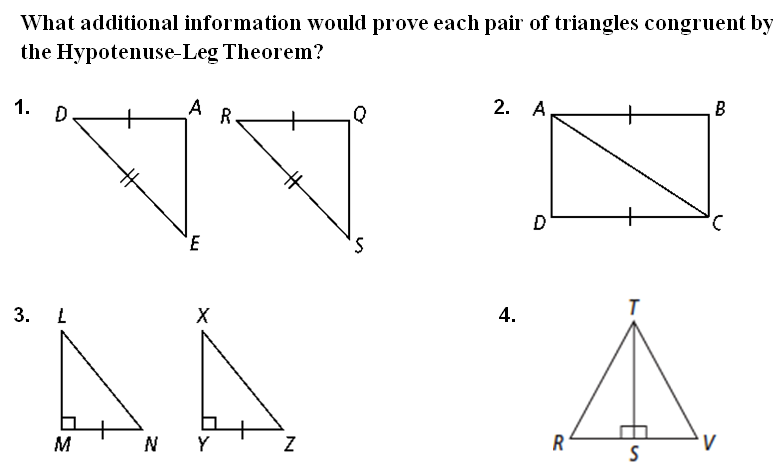 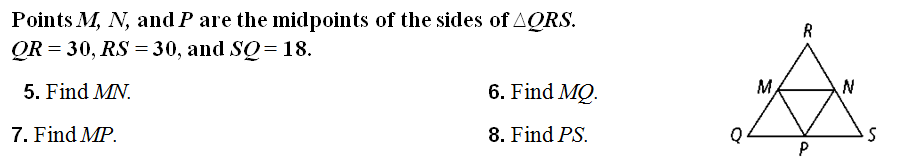 Find the value of x. 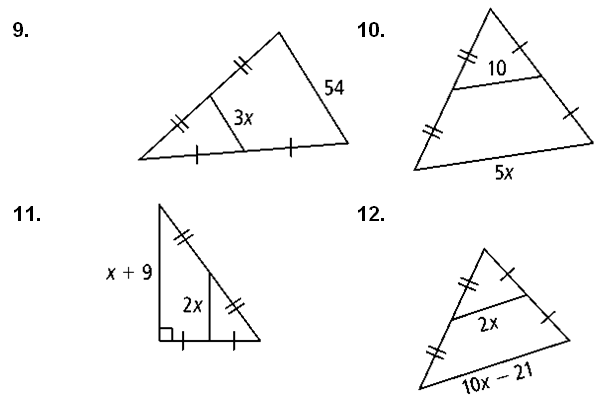 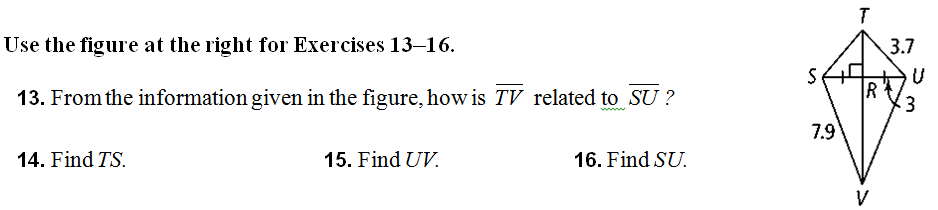 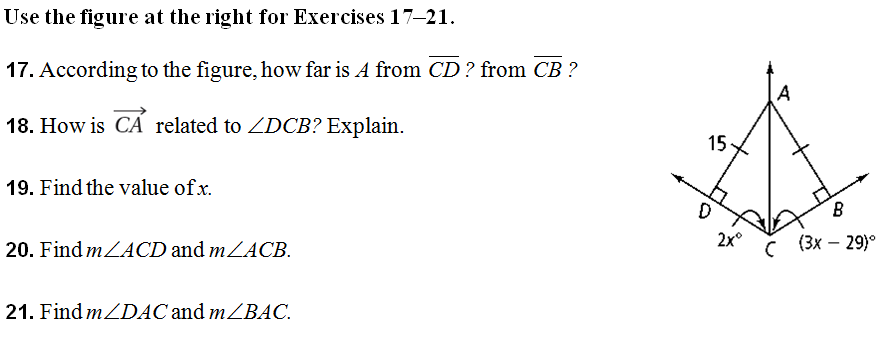 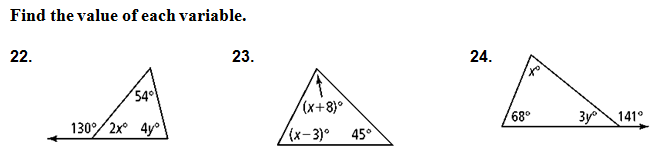 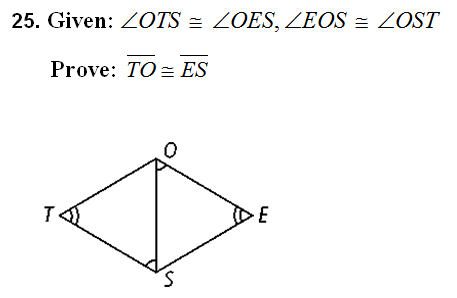 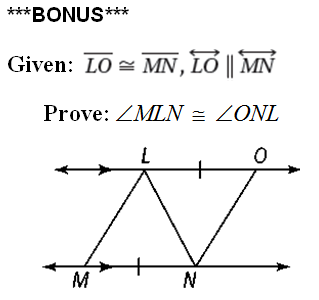 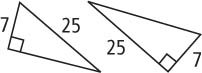 